Managers/Coaches - Use the below form to outline your team affiliation for the 2020/21 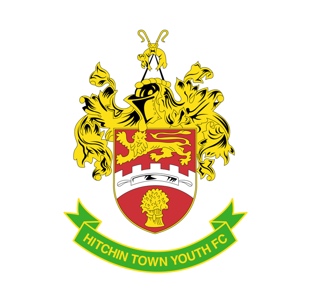 season. Please note:One person per team needs to have a FA Level 1 qualification as a minimum.Affiliation forms are to be returned to our Club Secretary, Geoff Pollard: secretary@hitchintownyouthfc.com fully completed by 31/05/20. Forms received after this date or not complete may not be entered for next season.Any questions, please email Sharon Fox: registrations@hitchintownyouthfc.com NEW PERSONNEL DETAILSPlease note: All new Managers / Coaches must have up to date CRC / FA Safe-Guarding as a minimum).PLAYER REGISTRATION FEES 2020/21Please note:All player forms to be in by 31/05/20 with paymentsNew players as and when before 01/09/20The Managers are responsible for collecting all registration forms and fee’s and will transfer to the Registration Secretary via our payment page: https://hitchintownyouthfc.com/payments Failure to do this will mean players/teams unable to compete in league fixtures.Kit is no-longer part of the registration fee, and is available for those players/teams as needed. To order please speak to our Kit Manager, Craig Hay: kit@hitchintownyouthfc.com AGE GROUP & TEAM NAMEUNDER: NAME: LEAGUE REQUIREDRCL / MHLHerts County Cup Entry Y/ N(Competitive teams only)TEAM MANAGER NAMETEL/MOBILEE-MAIL ADDRESSFAN NUMBER & DATE OF BIRTH  TEAM COACH 1 NAMETEL/MOBILEE-MAIL ADDRESSFAN NUMBER & DATE OF BIRTH  TEAM COACH 2 NAMETEL/MOBILEE-MAIL ADDRESSFAN NUMBER & DATE OF BIRTH  TEAM ASSISTANT NAMETEL/MOBILEE-MAIL ADDRESSFAN NUMBER & DATE OF BIRTH  TEAM FIXTURE/SMS SECRETARYTEL/MOBILEE-MAIL ADDRESSFAN NUMBER & DATE OF BIRTH  ROLE WITHIN TEAMFULL NAMETEL/MOBILEE-MAIL ADDRESSFAN NUMBER & DATE OF BIRTH  LEAGUEFEEPAYMENT SCHEDULE (IF NOT PAYING IN FULL)RCL£125.001st instalment of £65.00 by 30th June2nd instalment of £60.00 by 31st OctoberMHL£125.001st instalment of £65.00 by 30th June2nd instalment of £60.00 by 31st October